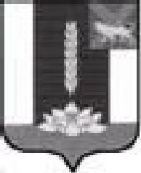 ДУМА ЧЕРНИГОВСКОГО РАЙОНА__________________________________________________________________РЕШЕНИЕПринято Думой Черниговского района25 июля 2018 годаРуководствуясь статьей 295 Гражданского кодекса Российской Федерации, Федеральным законом от 14.11.2002 № 161-ФЗ "О государственных и муниципальных унитарных предприятиях", Положением о порядке использования прибыли муниципальными унитарными предприятиями Черниговского муниципального района утвержденного решением Думы Черниговского района от 24.08.2005 года № 33:1. Освободить муниципальное унитарное предприятие «Редакция районной газеты «Новое Время» от перечисления в бюджет Черниговского района части прибыли по итогам деятельности за 2017 год, для направления указанной прибыли на погашение убытков образовавшихся за период с 2014 -2016 годов.2. Настоящее Решение вступает в силу с момента опубликования в «Вестнике нормативных актов Черниговского района» - приложении к газете «Новое время».Глава Черниговского района                                                              В.Н. Сёмкин26 июля 2018 года№ 115-НПА Об освобождении муниципального унитарного предприятия «Редакция районной газеты «Новое Время» от перечисления части прибыли в бюджет Черниговского района